Unit 5 Lesson 5: Expanded Form of NumbersWU True or False: Value of Digits (Warm up)Student Task StatementDecide if each statement is true or false. Be prepared to explain your reasoning.1 Expressions and Three-digit NumbersStudent Task StatementAndre has 3 hundreds. Tyler has 5 tens. Mai has 7 ones. They want to represent the amount they have using an equation.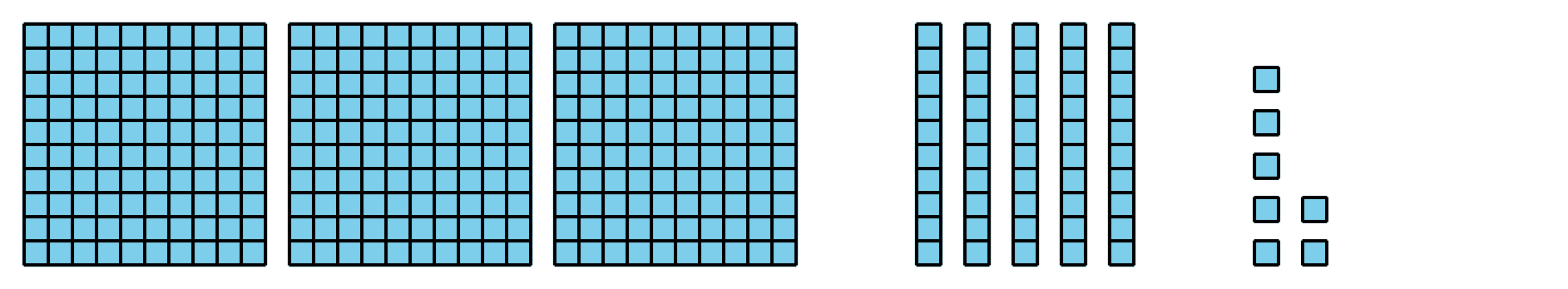 Write an expression to represent the sum of their values.__________ + __________ + __________Write the total value as a three-digit number:_______________Write each number as the sum of hundreds, tens, and ones, and as a three-digit number.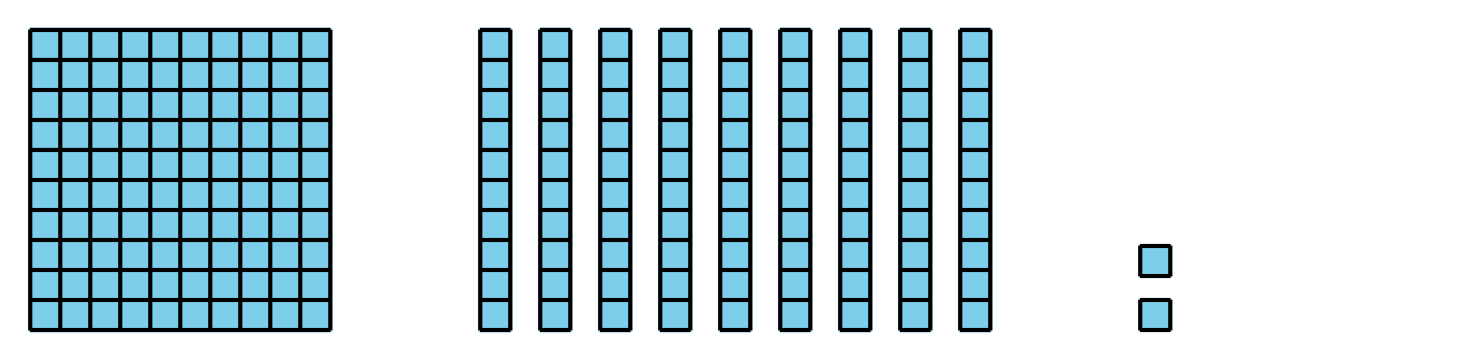 Expanded form: _________________________Three-digit number: _________________________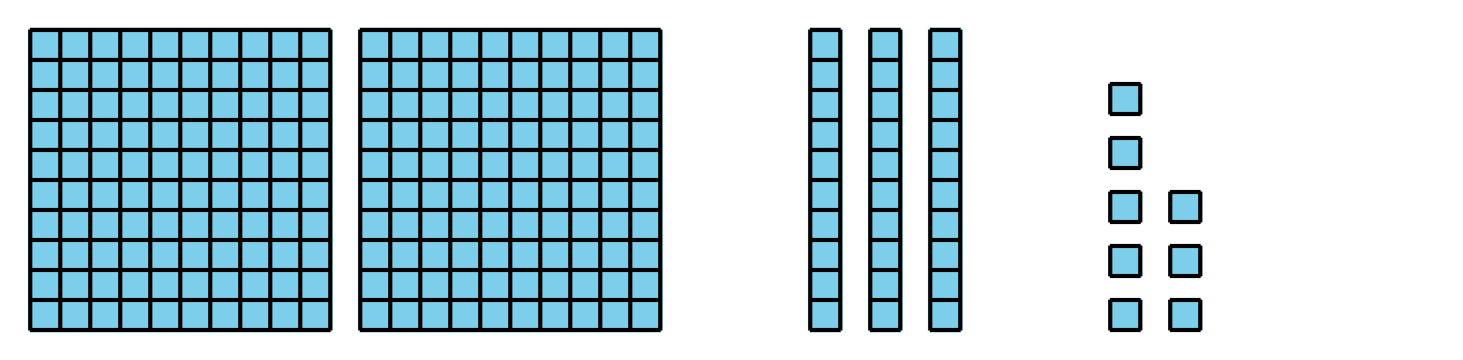 Expanded form: _________________________Three-digit number: _________________________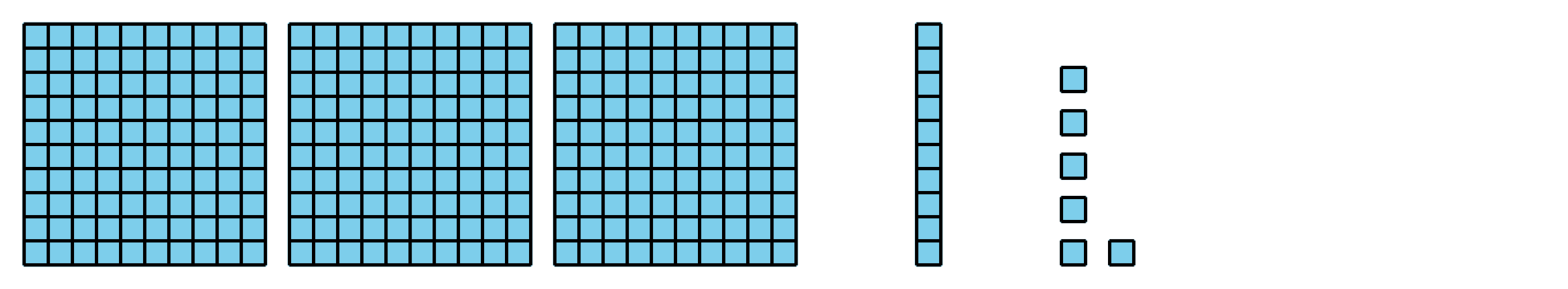 Expanded form: _________________________Three-digit number: _________________________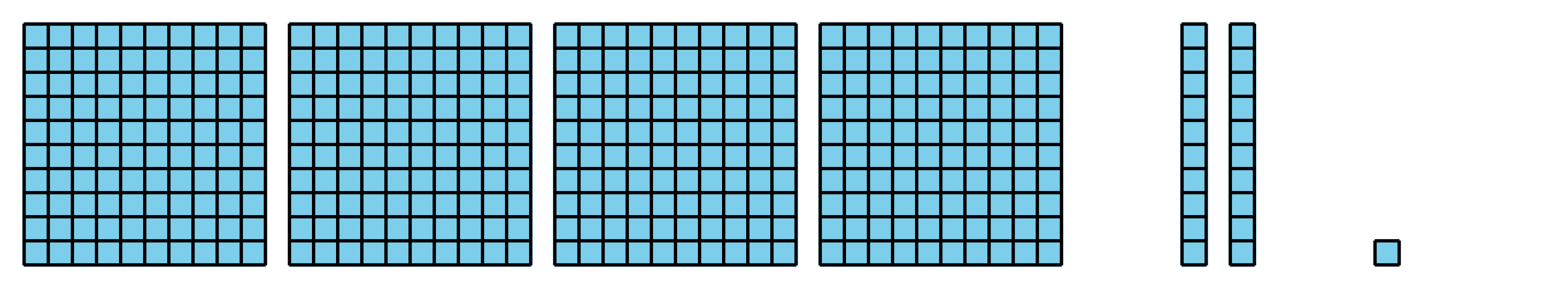 Expanded form: _________________________Three-digit number: _________________________2 Make It and Expand ItStudent Task StatementRoll the number cubes.Make the largest number possible.Write it as a three-digit number. ___________Write it in expanded form.Roll the number cubes.Make the smallest number possible.Write it as a three-digit number. ___________Write it in expanded form.Roll the number cubes.Using the same digits, make a number different from your partner’s.Write it in expanded form.Write it as a three-digit number. ___________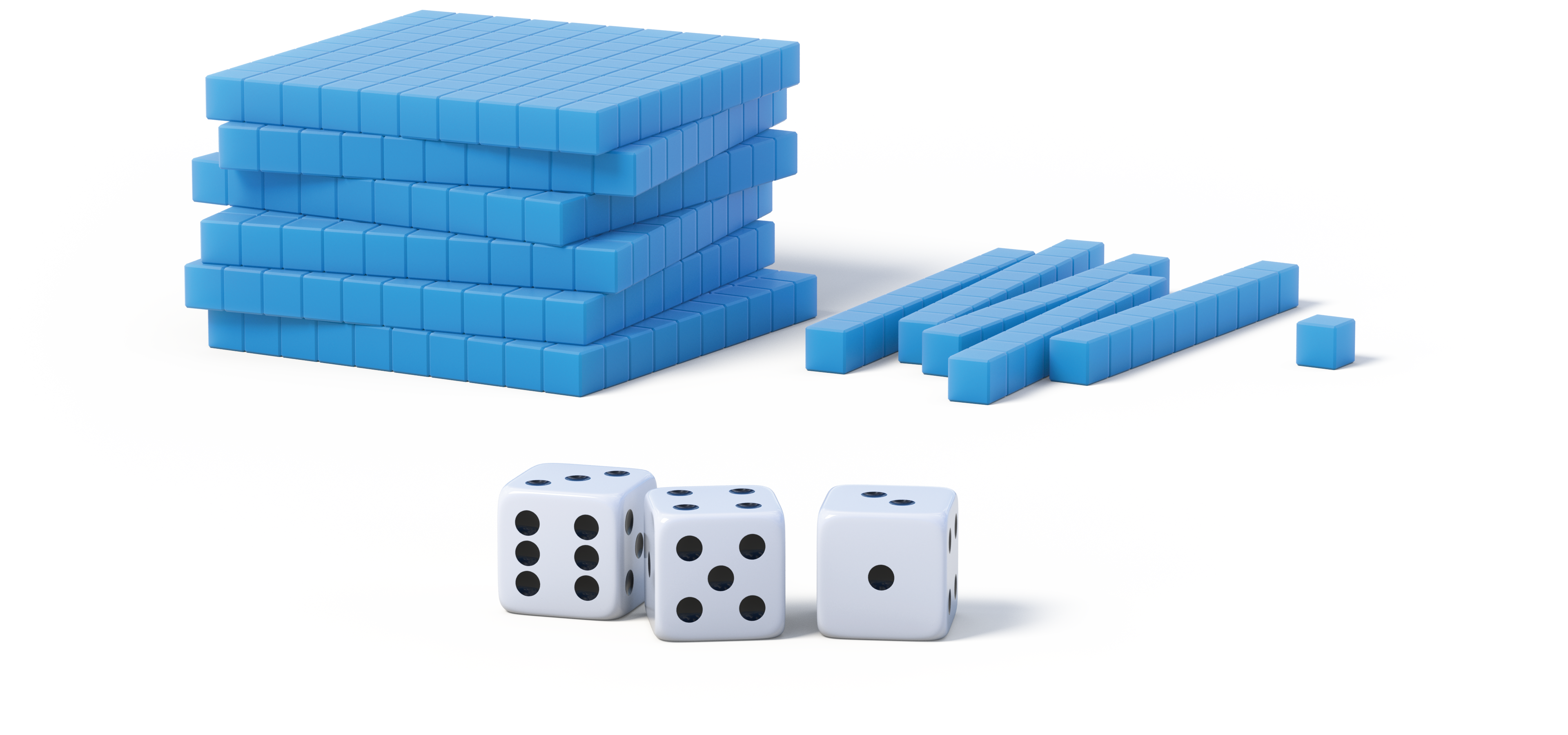 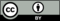 © CC BY 2021 Illustrative Mathematics®